The  Hannah  FRANCISOne day event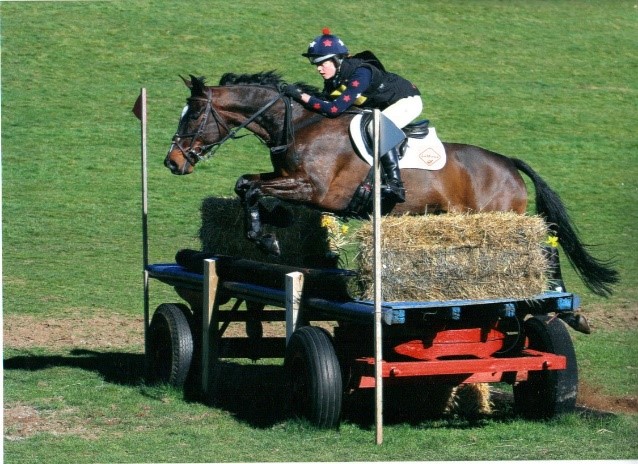 SUNDAY 16TH JULY 2017at Mendip Plains Equestrian CentreThe Cart House  Chewton Field Farm  Ston Easton  Radstock   BA3 4BXGrid Reference is ST61522580Unaffiliated but to be run under BE RulesOpen to all – no restrictions on horses with BE pointsRefreshments availableParamedic, Vet and Farrier on SiteWe look forward to welcoming you to the Hannah Francis One Day Event.    This event is being held to recognise Hannah’s courage, determination and inspiration in her battle with bone cancer, and to celebrate her love of horses, and eventing in particular.All profits from the event will go to support the work of Hannah’s Willberry Wonder Pony Charity.   Registered Charity No 1166416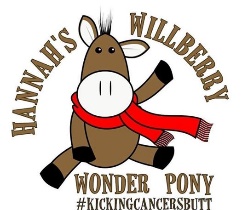 Online entries 	www.equoevents.co.ukEntries Sec	Lynda King  lyndaking@live.co.uk                                     Email contact preferred - if urgent call 07767 343835Entry Fee		£60 per class (includes medical cover & start fee)                      		Entries will be on a first come first served basis          		Closing date 3rd July 2017 (or earlier if full)            		No refund after closing date			Start Times   		Available Friday 14th July www.equoevents.co.ukPrizes  	Rosettes to 10th Place                                               Prizes in kind          Rules			All classes will run in accordance with British Eventing rules, except where otherwise stated in this schedule.   This means that hats to BE Rule 7.2 must be worn at all times when mounted and Body Protectors to Rule 7.3 must be worn for the XC phase.  BE Rules can be found at www.britisheventing.com It is the competitors responsibility to wear a medical card during the XC phase if they have a medical condition that may impact on their care in the case of an emergency.  It is not compulsory for competitors without medical conditions to wear a medical card (BE Rule 9.1)Class 1:	70cm   	Approx height of XC fences 60-70cm (max 70cm)                                     Show jumps maximum height 70cm                            Dressage Test – BE 95 (2012)                              Speed   435 mpm                                                       Class 2:	80cmApprox height of XC fences 70-80cm (max 80cm)                                     Show jumps maximum height 80cm                            Dressage Test – BE 95 (2012)                              Speed  435 mpm                                                          Class 3:	90cmApprox height of XC fences 80-90cm (max 90cm)                                     Show jumps maximum height 90cm                            Dressage Test – BE 96 (2016)                              Speed   450 mpm   Course Inspection   From 2 pm on Sat 15th July 2017                                                      Order of classes	Classes may run in any order.   The order in which classes will run will be published online after close of entries.Numbers	Competitors to provide bibs, paper numbers providedAbandonment	If the competition has to be cancelled due to bad weather or other unforeseen circumstances entries will be refunded less a £14 Administration Fee to ensure the Charity does not suffer a loss.   Any surplus after unavoidable administration costs have been met will be donated to the CharityDISCLAIMERException for the negligence of the Organiser and his agents or others for whom in law he is responsible, the Organiser does not accept responsibility in respect of any accident, illness or disease caused to or suffered by any horse, owner, rider, spectator, sponsor and others present at the site of the event and their property and accoutrements.HEALTH AND SAFETY	The organiser of this event has taken reasonable precautions to ensure the health and safety of everyone present.   For these measures to be effective, everyone must take all reasonable precautions to avoid and prevent accidents and must comply with any instructions given by the Organiser, Officials and Stewards.RESERVATION OF RIGHTThe Organiser has the right to:Cancel any class or eventDivide any classTransfer competitors between sections of a classAlter the advertised timesRefuse any entryTO OUR GUESTS AND MEMBERS OF THE PUBLICWe hope you will enjoy the Event and for the safety and convenience of competitors ask that you follow a few simple rules:Give way to horses at all timesDogs to be kept on leads at all timesPlease clear up after your dogsStand well clear from cross country fences and the approach to them, observe the fence judge at each fence and listen for the judge’s whistle as each horse approachesKeep your children under strict controlUse the litter bins providedMembers of the public requiring first aid should go to the secretary’s office.